Coffee Mornings - Remember, all are welcome to join our coffee mornings:St Cuthbert - after Sunday 9.30 am MassSt John Vianney - after Sunday 11.00 am Mass and Wednesday 10.00 am Mass Parishes of St John Vianney, West Denton andSt Cuthbert, ThrockleyParish Priest: Father Martin MorrisResident at: St John Vianney, Hillhead Parkway, West Denton, Newcastle upon Tyne NE5 1DPTelephone: 0191 2676063Email: stjohnvianneywestdenton@gmail.com Websites: www.stjohnvianneynewcastle.com             www.stcuthbertsthrockley.comWeek Commencing 28th October 201830th Sunday of the YearPrayer of the Church - Week 2, Year B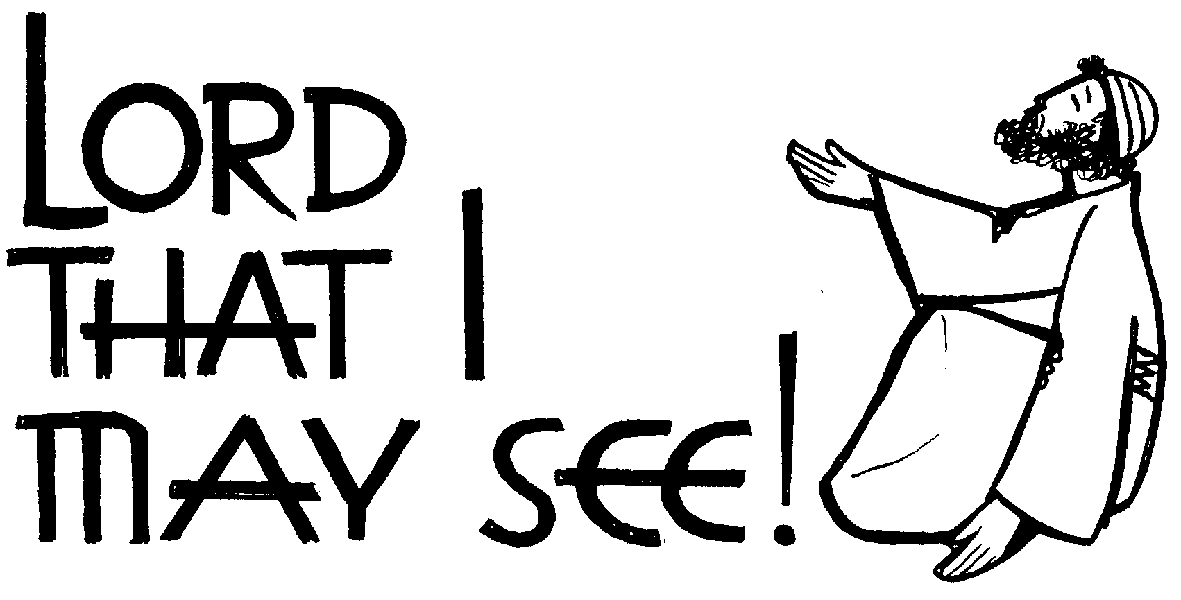 Church Ministries and Prayers for the Sick - Please check the notice board each week for rotas and the names of our sick parishioners.Mission Sunday - Thank you for your kind donations to last weekend’s ‘World Mission’ collection.  £318.48 was raised at St John Vianney and £205.40 at St Cuthbert.  All donations go to Ethiopia and Indonesia appeals.Pastoral Letter - Today, Bishop Seamus Cunningham writes a pastoral letter as the annual Priests’ Training Fund appeal is launched.  The Bishop asks us to pray with renewed faith for the gift of vocations.  The retiring collection is for this appeal and remains open for a further three weeks for any private donations.Coffee Morning - On Monday 29th October at 10.00 am at Westerhope Methodist church, with plants and jewellery.  Money raised will support women’s projects in Honduras, Burkina Faso, Malawi and Ethiopia.St John Vianney 200 Club - The next draw will take place at the end of the month.  Application forms are available in the porches if you would like to join the club or still want to renew your membership, to be completed and returned with the annual subscription of £10 per number.  Holy Day - Next Thursday 1st November we celebrate the Feast of All Saints.  There will be a morning Mass at St Cuthbert’s at 10.00 am and an evening Mass at St John Vianney at 7.00 pm.Holy Souls Day: Friday 2nd November - On this day we pray for all our departed loved ones.  St John Vianney church will be open all day from 9.00 am until after the evening Mass.  A plenary indulgence applicable only to the Holy Souls may be gained from midday of the eve to midnight of All Souls on the following conditions - a prayerful visit to a church during which the Creed and the Our Father are prayed, to which Sacramental Confession (within one month) is added and a prayer for the Pope’s intentions.  A book of remembrance is at the back of church - please enter the names of your deceased relatives and friends and it will be placed on the altar at both Masses on All Souls day.Altar Servers Mass - The minibus for the Cathedral leaves next Saturday 3rd November from St Cuthbert’s at 10.00 am and St John Vianney at 10.15 am, returning at approximately 2.30 pm.  Remember to bring your alb, red cord and St Stephen’s medal.Christmas Fayre - On Saturday 3rd November, 1.00 pm-4.00 pm, at St Joseph’s Home, Westmorland Road, Newcastle.  To include bottle stall, fancy goods, toys, arts and crafts, tombola and refreshments.Lay Leaders of Services of the Word - There will be a Day of Reflection on Saturday 3rd November at St Hilda’s Resource Centre, West Road, Newcastle.  To book, please contact the parish office.Fair Trade Stall - Chris McAnelly will run a Fair Trade stall in St John Vianney hall after next Sunday’s Mass.  Remembrance Service - Led by our school children on Friday 9th November at 10.45 am in St John Vianney church.  An opportunity to pray for all who gave their lives in the two World Wars.Saturday Morning Mass at Cheeseburn Grange - Saturday 10th November at 9.30 am (Holy Souls Mass). Baptism Preparation - Next meeting for anyone seeking the Sacrament of Baptism is Thursday 15th November, 6.30 pm, at St John Vianney.St John Vianney Craft Group Raffle - The craft group is currently knitting cardigans and jumpers for young children, which will be distributed to those in need by the Missionary Sisters of Charity (Mother Teresa’s nuns) at Elswick.  A raffle will be held over the weekend of 17th/18th November to raise money for knitting wool so that we can continue to help up to Christmas and beyond.Christmas Dance - Friday 30th November, 7.30 pm, in St John Vianney hall, with the band ‘Midnite Shift’.  Dance tickets (£5) and raffle tickets now on sale.  Bring your own refreshments and shared table.  Weekly Parish DiaryWeek Commencing 28th October 2018  Weekly Parish DiaryWeek Commencing 28th October 2018  Weekly Parish DiaryWeek Commencing 28th October 2018Day/DateSt John VianneySt CuthbertSaturday 27thG5.30 pm-6.00 pm    Confession6.15 pm    Vigil MassHelen SimpsonSunday 28thG11.00 am   MassDetta Raw8.45 am-9.15 am    Confession9.30 am    MassDeceased members of Goldingand Moran familiesMonday 29th9.15 am     Liturgy of the Word                   & Holy CommunionTuesday 30thThe Martyrs ofDouai CollegeR6.00 pm     Exposition6.40 pm     Rosary7.00 pm     MassMairi Clunus (birthday)Wednesday 31stG9.00 am     Exposition9.35 am     Morning Prayer and                     Peace Rosary10.00 am   MassBob Blay and deceased members of Blay familyThursday 1st NovemberAll Saints DayW7.00 pm   MassIn thanksgiving9.30 am     Exposition10.00 am   MassDeceased members ofHory familyFriday 2ndAll Souls DayP6.00 pm   Exposition6.30 pm   MassHoly Souls10.00 am    MassHoly SoulsSaturday 3rdG5.30 pm-6.00 pm    Confession6.15 pm    Vigil MassPeople of the parishSunday 4thG11.00 am   MassRichard and Margaret Charlton8.45 am-9.15 am    Confession9.30 am    MassPrivate intention (MM)